Lisa MustermannMusterstraße 12312345 Musterstadtlisa@mustermann.de0171 23456789Praxis Rehasport Name NachnameStraße 12312345 MusterstadtMusterstadt, 14.06.2022 Bewerbung für die Ausbildung zur PhysiotherapeutinKennnummer 123456Sehr geehrte Damen und Herren,auf der Suche nach einer Berufsausbildung, welche meine persönlichen Interessen und Vorlieben widerspiegelt und mit der ich mir einen soliden Grundstein für meine berufliche Zukunft legen kann, bin ich auf Ihre Praxis aufmerksam geworden. Mich interessiert besonders Ihr Angebot, regelmäßig an internen Weiterbildungsmaßnahmen teilnehmen zu können.Der Beruf des Physiotherapeuten fasziniert mich, da ich sehr gerne mit Menschen zusammenarbeite und sie bei individuellen Regenerationsprozessen begleiten möchte. Die vielseitigen und spannenden Aufgaben, welche der Berufsalltag einer Physiotherapeutin bietet, interessieren mich genauso wie das Assistieren bei Behandlungen, die Betreuung der Patienten sowie das Warten medizinischer Instrumente. In einem zweiwöchigen Praktikum bei der Praxis Muster konnte ich bereits einen umfangreichen Einblick in den Beruf der Physiotherapie gewinnen. Hierbei zählten organisatorische und verwaltende Tätigkeiten zu meinen wesentlichen Aufgaben. Zudem durfte ich bei diversen Gruppentherapien assistieren. Auf persönlicher Ebene zeichnen mich ein hohes Maß an Ehrgeiz und Verantwortungsbewusstsein aus. Mir übertragene Aufgaben erledige ich stets gewissenhaft. Ordnung und Zuverlässigkeit sind für mich selbstverständlich.Einem Ausbildungsbeginn bei Ihrer Praxis sehe ich mit großer Freude entgegen. Damit Sie einen persönlichen Eindruck von mir gewinnen können, freue ich mich sehr über eine Einladung zu einem Vorstellungsgespräch.Mit freundlichen Grüßen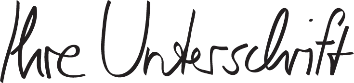 Lisa Mustermann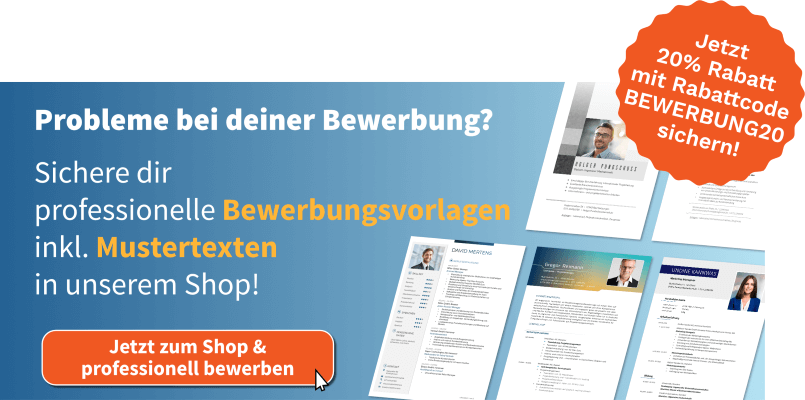 https://shop.bewerbung.net/products/ausbildungspaket